26 июняМеждународный день борьбы с наркотиками.День ЗОЖ
Международный день борьбы против злоупотребления наркотиками и их незаконного оборота 26 июня направлен на привлечение внимания к проблеме роста наркозависимых людей в мире, среди которых большое количество молодежи и детей. Употребление наркотиков и токсических веществ губительно сказывается на здоровье человека и его окружения. 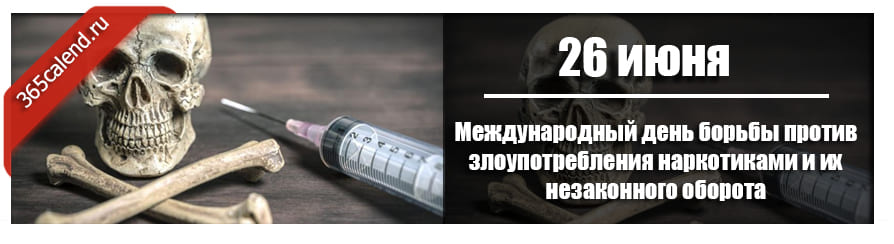 Когда проходит?Праздник учредили в 1987 году. Идея принадлежит Генеральной Ассамблеи Организации Объединенных Наций. День против наркотиков решено проводить каждый год. Днем празднования выбрано 26 июня, так как эта дата связана с решением начать профилактику наркомании среди заключенных.Кто отмечает?Праздник отмечают представители общественности, неравнодушные к проблеме зависимости населения от химических агентов. Участие в мероприятиях принимают представители власти, врачи-наркологи, ученые, служба по контролю за оборотом наркотических веществ.ИсторияВ 1987 году 7 декабря, когда была принята резолюция ООН , возникла идея праздника, посвященного проблеме наркомании во всем мире. Слово «наркотик» в переводе с греческого «усыпляющий» или «приводящий в оцепенение». И правда, наркотические вещества усыпляют сознание людей. Количество наркозависимых растет с каждым годом. Праздник был создан для привлечения общественности и органов власти к этой всемирной проблеме.ТрадицииКаждый год этот день проходит с ознакомлением определенной темы. Проводят семинары и просветительские лекции. Главная цель – донести до молодежи сведения о вреде наркотических веществ. Активно ведется пропаганда здорового образа жизни. Людям рассказывают к каким последствиям приводит употребление наркотиков.В каждом городе России проводят спортивные соревнования, акции здорового образа жизни. Молодые люди организуют флэш-мобы, которые объединяют общество против наркотиков. Проводят концерты, посвященные жизни без наркотиков.Интересные фактыИзначально многие наркотики были разработаны для лечения людей. Например, героин был создан для лечения кашля, а ЛСД – должны были быть методам лечения шизофрении;Ежегодно от наркомании умирает около 100 тысяч жителей России;ЛСД всего лишь ошибка ученого во время химического опыта (попытки создать лекарство для шизофреников). Ученый попробовал полученную смесь, что вызвало у него сильнейшие галлюцинации;Листья коки, из которого вывели всем известный кокаин, используют для приготовления напитка «Кока-кола»;Молодой ученый Зигмунд Фрейд выявил, что кокаин помогает при астме и болезнях желудка. Провозгласил кокаин «волшебным» лекарством и начал лечить им своего коллегу. В результате коллега Фрейда сошел с ума; «Травка» первыми повреждает легкие. Даже один «косяк» приводит к необратимым последствиям. При регулярном употреблении развивается рак легких;Наркотики не делятся на «легкие» и «тяжелые». Эти границы придуманы наркозависимыми. Люди умирают от любых видов наркотических веществ.Празднуется:Во многих странах мира, в том числе и в РоссииУчрежден:Генеральной Ассамблеей ООН 07.12.1987Традиции:Акции, конференции, круглые столы, выступления агитбригад, спортивные и культурные мероприятия